Tâche finale jeu de rôle : Gis and British girlsJouer un saynète improvisée à partir d'une situation donnée sur des cartes de situation. Le but étant de faire passer les informations notées sur les cartes.Tâche finale jeu de rôle : Gis and British girlsJouer un saynète improvisée à partir d'une situation donnée sur des cartes de situation. Le but étant de faire passer les informations notées sur les cartes.Tâche finale jeu de rôle : Gis and British girlsJouer un saynète improvisée à partir d'une situation donnée sur des cartes de situation. Le but étant de faire passer les informations notées sur les cartes.Tâche finale jeu de rôle : Gis and British girlsJouer un saynète improvisée à partir d'une situation donnée sur des cartes de situation. Le but étant de faire passer les informations notées sur les cartes.Tâche finale jeu de rôle : Gis and British girlsJouer un saynète improvisée à partir d'une situation donnée sur des cartes de situation. Le but étant de faire passer les informations notées sur les cartes.Tâche finale jeu de rôle : Gis and British girlsJouer un saynète improvisée à partir d'une situation donnée sur des cartes de situation. Le but étant de faire passer les informations notées sur les cartes.Tâche finale jeu de rôle : Gis and British girlsJouer un saynète improvisée à partir d'une situation donnée sur des cartes de situation. Le but étant de faire passer les informations notées sur les cartes.Tâche finale jeu de rôle : Gis and British girlsJouer un saynète improvisée à partir d'une situation donnée sur des cartes de situation. Le but étant de faire passer les informations notées sur les cartes.ValidationsValidationsValidationsValidationsValidationsValidationsValidationsValidationsMise en oeuvreComp orale : US advice to servicemen in Britain + deux vidéos d’époque sur le Blitz à Londres (une propagande, l’autre montage moderne)Comp écrite : lecture texte Overpaid, fiches de jeu de rôleExpr Orale : (en cours) mise en commun d’idées, tâche finale jeu de rôleExpr Ecrite : évaluation écrite description et interprétation personnelle d’un poster de propagandeEvaluationsoral : jeu de rôleécrit : décrire une afficheMise en oeuvreComp orale : US advice to servicemen in Britain + deux vidéos d’époque sur le Blitz à Londres (une propagande, l’autre montage moderne)Comp écrite : lecture texte Overpaid, fiches de jeu de rôleExpr Orale : (en cours) mise en commun d’idées, tâche finale jeu de rôleExpr Ecrite : évaluation écrite description et interprétation personnelle d’un poster de propagandeEvaluationsoral : jeu de rôleécrit : décrire une afficheMise en oeuvreComp orale : US advice to servicemen in Britain + deux vidéos d’époque sur le Blitz à Londres (une propagande, l’autre montage moderne)Comp écrite : lecture texte Overpaid, fiches de jeu de rôleExpr Orale : (en cours) mise en commun d’idées, tâche finale jeu de rôleExpr Ecrite : évaluation écrite description et interprétation personnelle d’un poster de propagandeEvaluationsoral : jeu de rôleécrit : décrire une afficheMise en oeuvreComp orale : US advice to servicemen in Britain + deux vidéos d’époque sur le Blitz à Londres (une propagande, l’autre montage moderne)Comp écrite : lecture texte Overpaid, fiches de jeu de rôleExpr Orale : (en cours) mise en commun d’idées, tâche finale jeu de rôleExpr Ecrite : évaluation écrite description et interprétation personnelle d’un poster de propagandeEvaluationsoral : jeu de rôleécrit : décrire une afficheMise en oeuvreComp orale : US advice to servicemen in Britain + deux vidéos d’époque sur le Blitz à Londres (une propagande, l’autre montage moderne)Comp écrite : lecture texte Overpaid, fiches de jeu de rôleExpr Orale : (en cours) mise en commun d’idées, tâche finale jeu de rôleExpr Ecrite : évaluation écrite description et interprétation personnelle d’un poster de propagandeEvaluationsoral : jeu de rôleécrit : décrire une afficheMise en oeuvreComp orale : US advice to servicemen in Britain + deux vidéos d’époque sur le Blitz à Londres (une propagande, l’autre montage moderne)Comp écrite : lecture texte Overpaid, fiches de jeu de rôleExpr Orale : (en cours) mise en commun d’idées, tâche finale jeu de rôleExpr Ecrite : évaluation écrite description et interprétation personnelle d’un poster de propagandeEvaluationsoral : jeu de rôleécrit : décrire une afficheMise en oeuvreComp orale : US advice to servicemen in Britain + deux vidéos d’époque sur le Blitz à Londres (une propagande, l’autre montage moderne)Comp écrite : lecture texte Overpaid, fiches de jeu de rôleExpr Orale : (en cours) mise en commun d’idées, tâche finale jeu de rôleExpr Ecrite : évaluation écrite description et interprétation personnelle d’un poster de propagandeEvaluationsoral : jeu de rôleécrit : décrire une afficheMise en oeuvreComp orale : US advice to servicemen in Britain + deux vidéos d’époque sur le Blitz à Londres (une propagande, l’autre montage moderne)Comp écrite : lecture texte Overpaid, fiches de jeu de rôleExpr Orale : (en cours) mise en commun d’idées, tâche finale jeu de rôleExpr Ecrite : évaluation écrite description et interprétation personnelle d’un poster de propagandeEvaluationsoral : jeu de rôleécrit : décrire une afficheÉlément déclencheur: Women’s Land Army posterÉlément déclencheur: Women’s Land Army posterÉlément déclencheur: Women’s Land Army posterÉlément déclencheur: Women’s Land Army posterÉlément déclencheur: Women’s Land Army posterÉlément déclencheur: Women’s Land Army posterÉlément déclencheur: Women’s Land Army posterÉlément déclencheur: Women’s Land Army posterPour réaliser la tâche finale, voici les outils dont mes élèves ont besoin, déclinés en termes d'objectifsPour réaliser la tâche finale, voici les outils dont mes élèves ont besoin, déclinés en termes d'objectifsPour réaliser la tâche finale, voici les outils dont mes élèves ont besoin, déclinés en termes d'objectifsPour réaliser la tâche finale, voici les outils dont mes élèves ont besoin, déclinés en termes d'objectifsPour réaliser la tâche finale, voici les outils dont mes élèves ont besoin, déclinés en termes d'objectifsPour réaliser la tâche finale, voici les outils dont mes élèves ont besoin, déclinés en termes d'objectifsPour réaliser la tâche finale, voici les outils dont mes élèves ont besoin, déclinés en termes d'objectifsPour réaliser la tâche finale, voici les outils dont mes élèves ont besoin, déclinés en termes d'objectifsLinguistiquesLinguistiquesLinguistiquesLinguistiquesMéthodologiquesdécrire une imageinterpréter les choix artistiques/ de propagande (sous forme argumentée d’après modèle rigideélaboré en classe)se préparer à  un jeu de rôleÊtre capable d'évaluer la prestation d'un camarade à partir de critères précis.CommunicationnelsJeu de rôle (interaction libre mais encadrée au niveau individuelSavoir donner des conseils et suggérer des solutionsCulturelsworld war II in BritainAmerican GisLife in London during the warBlackoutPosition and options for young women at the timeCulturelsworld war II in BritainAmerican GisLife in London during the warBlackoutPosition and options for young women at the timeLexicauxLexicauxGrammaticauxPhonologiquesMéthodologiquesdécrire une imageinterpréter les choix artistiques/ de propagande (sous forme argumentée d’après modèle rigideélaboré en classe)se préparer à  un jeu de rôleÊtre capable d'évaluer la prestation d'un camarade à partir de critères précis.CommunicationnelsJeu de rôle (interaction libre mais encadrée au niveau individuelSavoir donner des conseils et suggérer des solutionsCulturelsworld war II in BritainAmerican GisLife in London during the warBlackoutPosition and options for young women at the timeCulturelsworld war II in BritainAmerican GisLife in London during the warBlackoutPosition and options for young women at the time FarmingPropagandaTown lifeEveryday objects/ actions in the 40sArmy vocabCourting etiquette 40s(Rebrassage cooking) FarmingPropagandaTown lifeEveryday objects/ actions in the 40sArmy vocabCourting etiquette 40s(Rebrassage cooking)Passifwere told/advised to… WERE INFORMED THAT…sentence builders modaux conseil/suggestionTravail de comp orale accents US et British RPTravail d’intonation et pron à l’oral Méthodologiquesdécrire une imageinterpréter les choix artistiques/ de propagande (sous forme argumentée d’après modèle rigideélaboré en classe)se préparer à  un jeu de rôleÊtre capable d'évaluer la prestation d'un camarade à partir de critères précis.CommunicationnelsJeu de rôle (interaction libre mais encadrée au niveau individuelSavoir donner des conseils et suggérer des solutionsCulturelsworld war II in BritainAmerican GisLife in London during the warBlackoutPosition and options for young women at the timeCulturelsworld war II in BritainAmerican GisLife in London during the warBlackoutPosition and options for young women at the timeMise en œuvre de la séquenceMise en œuvre de la séquenceMise en œuvre de la séquenceMise en œuvre de la séquenceMise en œuvre de la séquenceMise en œuvre de la séquenceMise en œuvre de la séquenceMise en œuvre de la séquence1Anticipation et mise en contexte historique : Women’s Land Army poster 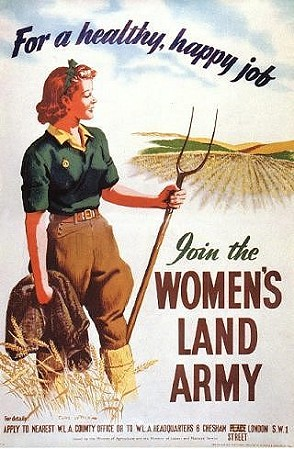 pairwork: prepare the description (5 minutes)re-use technique from Rockwellmise en commun classe oralementdocument commun à collerIntroduction This is a WW II propaganda poster enticing women to join in the war effort in the UK.DescriptionThere is a caption at the top of the poster stating the objective: being healthy and happy.  The picture is separated between a young lady on the left and a landscape on the right. She is wearing a green and brown uniform and holding a pitchfork. Her hand is at the center of the poster. She occupies a lot of space on the poster. She is in the countryside. Her feet are in wheat and she looking to the right of the picture where the fields and the horizon are.  On the bottom right is the message: join the women’s land army.At the very bottom we can see some practical information (contact name and address).Interpretation:The fact that all the colours used in the picture are in the blues, greens and browns gives/implies a sense/idea of nature (blue for the sky; green and brown for the land). Nature appears idealized, so does the lady: they are selling an ideal of health and happiness in a time of war hardship. Town people were suffering greatly                    from the war and this poster must have attracted many women. The actual farm work is at the center of the poster but from the general look we can infer that it looks easy and clean and not too difficult (the lady doesn't look very strong).  The fact that she is looking to the right symbolizes looking to the future in a positive way. The word army reminds us that it is wartime otherwise it looks like a job advert. Conclusion: I think it is / is not effective propaganda because…HW : learn new words + sentence builders :The fact that she is looking to the right symbolizes/ gives a sense of looking to the future.From the written information, we can infer that this is a propaganda posterAnticipation et mise en contexte historique : Women’s Land Army poster pairwork: prepare the description (5 minutes)re-use technique from Rockwellmise en commun classe oralementdocument commun à collerIntroduction This is a WW II propaganda poster enticing women to join in the war effort in the UK.DescriptionThere is a caption at the top of the poster stating the objective: being healthy and happy.  The picture is separated between a young lady on the left and a landscape on the right. She is wearing a green and brown uniform and holding a pitchfork. Her hand is at the center of the poster. She occupies a lot of space on the poster. She is in the countryside. Her feet are in wheat and she looking to the right of the picture where the fields and the horizon are.  On the bottom right is the message: join the women’s land army.At the very bottom we can see some practical information (contact name and address).Interpretation:The fact that all the colours used in the picture are in the blues, greens and browns gives/implies a sense/idea of nature (blue for the sky; green and brown for the land). Nature appears idealized, so does the lady: they are selling an ideal of health and happiness in a time of war hardship. Town people were suffering greatly                    from the war and this poster must have attracted many women. The actual farm work is at the center of the poster but from the general look we can infer that it looks easy and clean and not too difficult (the lady doesn't look very strong).  The fact that she is looking to the right symbolizes looking to the future in a positive way. The word army reminds us that it is wartime otherwise it looks like a job advert. Conclusion: I think it is / is not effective propaganda because…HW : learn new words + sentence builders :The fact that she is looking to the right symbolizes/ gives a sense of looking to the future.From the written information, we can infer that this is a propaganda posterAnticipation et mise en contexte historique : Women’s Land Army poster pairwork: prepare the description (5 minutes)re-use technique from Rockwellmise en commun classe oralementdocument commun à collerIntroduction This is a WW II propaganda poster enticing women to join in the war effort in the UK.DescriptionThere is a caption at the top of the poster stating the objective: being healthy and happy.  The picture is separated between a young lady on the left and a landscape on the right. She is wearing a green and brown uniform and holding a pitchfork. Her hand is at the center of the poster. She occupies a lot of space on the poster. She is in the countryside. Her feet are in wheat and she looking to the right of the picture where the fields and the horizon are.  On the bottom right is the message: join the women’s land army.At the very bottom we can see some practical information (contact name and address).Interpretation:The fact that all the colours used in the picture are in the blues, greens and browns gives/implies a sense/idea of nature (blue for the sky; green and brown for the land). Nature appears idealized, so does the lady: they are selling an ideal of health and happiness in a time of war hardship. Town people were suffering greatly                    from the war and this poster must have attracted many women. The actual farm work is at the center of the poster but from the general look we can infer that it looks easy and clean and not too difficult (the lady doesn't look very strong).  The fact that she is looking to the right symbolizes looking to the future in a positive way. The word army reminds us that it is wartime otherwise it looks like a job advert. Conclusion: I think it is / is not effective propaganda because…HW : learn new words + sentence builders :The fact that she is looking to the right symbolizes/ gives a sense of looking to the future.From the written information, we can infer that this is a propaganda posterAnticipation et mise en contexte historique : Women’s Land Army poster pairwork: prepare the description (5 minutes)re-use technique from Rockwellmise en commun classe oralementdocument commun à collerIntroduction This is a WW II propaganda poster enticing women to join in the war effort in the UK.DescriptionThere is a caption at the top of the poster stating the objective: being healthy and happy.  The picture is separated between a young lady on the left and a landscape on the right. She is wearing a green and brown uniform and holding a pitchfork. Her hand is at the center of the poster. She occupies a lot of space on the poster. She is in the countryside. Her feet are in wheat and she looking to the right of the picture where the fields and the horizon are.  On the bottom right is the message: join the women’s land army.At the very bottom we can see some practical information (contact name and address).Interpretation:The fact that all the colours used in the picture are in the blues, greens and browns gives/implies a sense/idea of nature (blue for the sky; green and brown for the land). Nature appears idealized, so does the lady: they are selling an ideal of health and happiness in a time of war hardship. Town people were suffering greatly                    from the war and this poster must have attracted many women. The actual farm work is at the center of the poster but from the general look we can infer that it looks easy and clean and not too difficult (the lady doesn't look very strong).  The fact that she is looking to the right symbolizes looking to the future in a positive way. The word army reminds us that it is wartime otherwise it looks like a job advert. Conclusion: I think it is / is not effective propaganda because…HW : learn new words + sentence builders :The fact that she is looking to the right symbolizes/ gives a sense of looking to the future.From the written information, we can infer that this is a propaganda posterAnticipation et mise en contexte historique : Women’s Land Army poster pairwork: prepare the description (5 minutes)re-use technique from Rockwellmise en commun classe oralementdocument commun à collerIntroduction This is a WW II propaganda poster enticing women to join in the war effort in the UK.DescriptionThere is a caption at the top of the poster stating the objective: being healthy and happy.  The picture is separated between a young lady on the left and a landscape on the right. She is wearing a green and brown uniform and holding a pitchfork. Her hand is at the center of the poster. She occupies a lot of space on the poster. She is in the countryside. Her feet are in wheat and she looking to the right of the picture where the fields and the horizon are.  On the bottom right is the message: join the women’s land army.At the very bottom we can see some practical information (contact name and address).Interpretation:The fact that all the colours used in the picture are in the blues, greens and browns gives/implies a sense/idea of nature (blue for the sky; green and brown for the land). Nature appears idealized, so does the lady: they are selling an ideal of health and happiness in a time of war hardship. Town people were suffering greatly                    from the war and this poster must have attracted many women. The actual farm work is at the center of the poster but from the general look we can infer that it looks easy and clean and not too difficult (the lady doesn't look very strong).  The fact that she is looking to the right symbolizes looking to the future in a positive way. The word army reminds us that it is wartime otherwise it looks like a job advert. Conclusion: I think it is / is not effective propaganda because…HW : learn new words + sentence builders :The fact that she is looking to the right symbolizes/ gives a sense of looking to the future.From the written information, we can infer that this is a propaganda posterAnticipation et mise en contexte historique : Women’s Land Army poster pairwork: prepare the description (5 minutes)re-use technique from Rockwellmise en commun classe oralementdocument commun à collerIntroduction This is a WW II propaganda poster enticing women to join in the war effort in the UK.DescriptionThere is a caption at the top of the poster stating the objective: being healthy and happy.  The picture is separated between a young lady on the left and a landscape on the right. She is wearing a green and brown uniform and holding a pitchfork. Her hand is at the center of the poster. She occupies a lot of space on the poster. She is in the countryside. Her feet are in wheat and she looking to the right of the picture where the fields and the horizon are.  On the bottom right is the message: join the women’s land army.At the very bottom we can see some practical information (contact name and address).Interpretation:The fact that all the colours used in the picture are in the blues, greens and browns gives/implies a sense/idea of nature (blue for the sky; green and brown for the land). Nature appears idealized, so does the lady: they are selling an ideal of health and happiness in a time of war hardship. Town people were suffering greatly                    from the war and this poster must have attracted many women. The actual farm work is at the center of the poster but from the general look we can infer that it looks easy and clean and not too difficult (the lady doesn't look very strong).  The fact that she is looking to the right symbolizes looking to the future in a positive way. The word army reminds us that it is wartime otherwise it looks like a job advert. Conclusion: I think it is / is not effective propaganda because…HW : learn new words + sentence builders :The fact that she is looking to the right symbolizes/ gives a sense of looking to the future.From the written information, we can infer that this is a propaganda posterAnticipation et mise en contexte historique : Women’s Land Army poster pairwork: prepare the description (5 minutes)re-use technique from Rockwellmise en commun classe oralementdocument commun à collerIntroduction This is a WW II propaganda poster enticing women to join in the war effort in the UK.DescriptionThere is a caption at the top of the poster stating the objective: being healthy and happy.  The picture is separated between a young lady on the left and a landscape on the right. She is wearing a green and brown uniform and holding a pitchfork. Her hand is at the center of the poster. She occupies a lot of space on the poster. She is in the countryside. Her feet are in wheat and she looking to the right of the picture where the fields and the horizon are.  On the bottom right is the message: join the women’s land army.At the very bottom we can see some practical information (contact name and address).Interpretation:The fact that all the colours used in the picture are in the blues, greens and browns gives/implies a sense/idea of nature (blue for the sky; green and brown for the land). Nature appears idealized, so does the lady: they are selling an ideal of health and happiness in a time of war hardship. Town people were suffering greatly                    from the war and this poster must have attracted many women. The actual farm work is at the center of the poster but from the general look we can infer that it looks easy and clean and not too difficult (the lady doesn't look very strong).  The fact that she is looking to the right symbolizes looking to the future in a positive way. The word army reminds us that it is wartime otherwise it looks like a job advert. Conclusion: I think it is / is not effective propaganda because…HW : learn new words + sentence builders :The fact that she is looking to the right symbolizes/ gives a sense of looking to the future.From the written information, we can infer that this is a propaganda poster2DON’T FORGET docsStart quick check vocab is learntBlitz video 1 : London Can Take It [1940#2BC200to 5.06 sans sous titresorally : what info / personal impressions ?what type of doc ?  propaganda what images are chosen to what effect ? : every day life / ordinary citizens/office workerssleeping through the bombing (!)importance of the fire fighters not the fires in the framewatch again to 5.06 with subtitles to the endwhat does the voiceover add?SOUND : solemn and calm tone, US accentRHETORIC :  poetry of repetition and soft slow solemn tone (respect/ resignation/ distance ?)understatement visitors/ Jerry is late tonight / not a pleasant…oxymoron / irony civilian army personification when speaking of London ‘she’… ‘dressed for battle’ … brushing from her hair….noticeable ommissions/ dissimulation?  no people trauma/ blood/ wounded / dead / mutilation (the only wounded is the cat !) only buildings, infrastructure andand ressourcesthe allies don’t bomb civilians…no emotive language/imagesmessage title: London can take it / ‘the morale is higher than ever’CONTRAST WITH AMATEUR Blitz video 2 : London Blitz - YouTube.weblocDifferences between both documents…TE During the war, propaganda films were produced, one of which is 'London can take it'.It shows Londonners before, during and after a night raid. The general atmosphere /feel/tone is solemn, calm and detached. The rhetoric and the image/music combo are all ironic: oxymorons (ex: civilians' army), understatement (ex: they might kill a few people', 'our nightly visitors', 'not very pleasant')The only casualty shown is a lucky cat pulled from the debris!We feel a gap between images/tone/language and the reality of war. The message is clear: Londonners have fantastic morale!HW : (différencié) hand out laminated replicas (more or less text) study this document and prepare to describe it to the class in a couple of sentences next time.DON’T FORGET docsStart quick check vocab is learntBlitz video 1 : London Can Take It [1940#2BC200to 5.06 sans sous titresorally : what info / personal impressions ?what type of doc ?  propaganda what images are chosen to what effect ? : every day life / ordinary citizens/office workerssleeping through the bombing (!)importance of the fire fighters not the fires in the framewatch again to 5.06 with subtitles to the endwhat does the voiceover add?SOUND : solemn and calm tone, US accentRHETORIC :  poetry of repetition and soft slow solemn tone (respect/ resignation/ distance ?)understatement visitors/ Jerry is late tonight / not a pleasant…oxymoron / irony civilian army personification when speaking of London ‘she’… ‘dressed for battle’ … brushing from her hair….noticeable ommissions/ dissimulation?  no people trauma/ blood/ wounded / dead / mutilation (the only wounded is the cat !) only buildings, infrastructure andand ressourcesthe allies don’t bomb civilians…no emotive language/imagesmessage title: London can take it / ‘the morale is higher than ever’CONTRAST WITH AMATEUR Blitz video 2 : London Blitz - YouTube.weblocDifferences between both documents…TE During the war, propaganda films were produced, one of which is 'London can take it'.It shows Londonners before, during and after a night raid. The general atmosphere /feel/tone is solemn, calm and detached. The rhetoric and the image/music combo are all ironic: oxymorons (ex: civilians' army), understatement (ex: they might kill a few people', 'our nightly visitors', 'not very pleasant')The only casualty shown is a lucky cat pulled from the debris!We feel a gap between images/tone/language and the reality of war. The message is clear: Londonners have fantastic morale!HW : (différencié) hand out laminated replicas (more or less text) study this document and prepare to describe it to the class in a couple of sentences next time.DON’T FORGET docsStart quick check vocab is learntBlitz video 1 : London Can Take It [1940#2BC200to 5.06 sans sous titresorally : what info / personal impressions ?what type of doc ?  propaganda what images are chosen to what effect ? : every day life / ordinary citizens/office workerssleeping through the bombing (!)importance of the fire fighters not the fires in the framewatch again to 5.06 with subtitles to the endwhat does the voiceover add?SOUND : solemn and calm tone, US accentRHETORIC :  poetry of repetition and soft slow solemn tone (respect/ resignation/ distance ?)understatement visitors/ Jerry is late tonight / not a pleasant…oxymoron / irony civilian army personification when speaking of London ‘she’… ‘dressed for battle’ … brushing from her hair….noticeable ommissions/ dissimulation?  no people trauma/ blood/ wounded / dead / mutilation (the only wounded is the cat !) only buildings, infrastructure andand ressourcesthe allies don’t bomb civilians…no emotive language/imagesmessage title: London can take it / ‘the morale is higher than ever’CONTRAST WITH AMATEUR Blitz video 2 : London Blitz - YouTube.weblocDifferences between both documents…TE During the war, propaganda films were produced, one of which is 'London can take it'.It shows Londonners before, during and after a night raid. The general atmosphere /feel/tone is solemn, calm and detached. The rhetoric and the image/music combo are all ironic: oxymorons (ex: civilians' army), understatement (ex: they might kill a few people', 'our nightly visitors', 'not very pleasant')The only casualty shown is a lucky cat pulled from the debris!We feel a gap between images/tone/language and the reality of war. The message is clear: Londonners have fantastic morale!HW : (différencié) hand out laminated replicas (more or less text) study this document and prepare to describe it to the class in a couple of sentences next time.DON’T FORGET docsStart quick check vocab is learntBlitz video 1 : London Can Take It [1940#2BC200to 5.06 sans sous titresorally : what info / personal impressions ?what type of doc ?  propaganda what images are chosen to what effect ? : every day life / ordinary citizens/office workerssleeping through the bombing (!)importance of the fire fighters not the fires in the framewatch again to 5.06 with subtitles to the endwhat does the voiceover add?SOUND : solemn and calm tone, US accentRHETORIC :  poetry of repetition and soft slow solemn tone (respect/ resignation/ distance ?)understatement visitors/ Jerry is late tonight / not a pleasant…oxymoron / irony civilian army personification when speaking of London ‘she’… ‘dressed for battle’ … brushing from her hair….noticeable ommissions/ dissimulation?  no people trauma/ blood/ wounded / dead / mutilation (the only wounded is the cat !) only buildings, infrastructure andand ressourcesthe allies don’t bomb civilians…no emotive language/imagesmessage title: London can take it / ‘the morale is higher than ever’CONTRAST WITH AMATEUR Blitz video 2 : London Blitz - YouTube.weblocDifferences between both documents…TE During the war, propaganda films were produced, one of which is 'London can take it'.It shows Londonners before, during and after a night raid. The general atmosphere /feel/tone is solemn, calm and detached. The rhetoric and the image/music combo are all ironic: oxymorons (ex: civilians' army), understatement (ex: they might kill a few people', 'our nightly visitors', 'not very pleasant')The only casualty shown is a lucky cat pulled from the debris!We feel a gap between images/tone/language and the reality of war. The message is clear: Londonners have fantastic morale!HW : (différencié) hand out laminated replicas (more or less text) study this document and prepare to describe it to the class in a couple of sentences next time.DON’T FORGET docsStart quick check vocab is learntBlitz video 1 : London Can Take It [1940#2BC200to 5.06 sans sous titresorally : what info / personal impressions ?what type of doc ?  propaganda what images are chosen to what effect ? : every day life / ordinary citizens/office workerssleeping through the bombing (!)importance of the fire fighters not the fires in the framewatch again to 5.06 with subtitles to the endwhat does the voiceover add?SOUND : solemn and calm tone, US accentRHETORIC :  poetry of repetition and soft slow solemn tone (respect/ resignation/ distance ?)understatement visitors/ Jerry is late tonight / not a pleasant…oxymoron / irony civilian army personification when speaking of London ‘she’… ‘dressed for battle’ … brushing from her hair….noticeable ommissions/ dissimulation?  no people trauma/ blood/ wounded / dead / mutilation (the only wounded is the cat !) only buildings, infrastructure andand ressourcesthe allies don’t bomb civilians…no emotive language/imagesmessage title: London can take it / ‘the morale is higher than ever’CONTRAST WITH AMATEUR Blitz video 2 : London Blitz - YouTube.weblocDifferences between both documents…TE During the war, propaganda films were produced, one of which is 'London can take it'.It shows Londonners before, during and after a night raid. The general atmosphere /feel/tone is solemn, calm and detached. The rhetoric and the image/music combo are all ironic: oxymorons (ex: civilians' army), understatement (ex: they might kill a few people', 'our nightly visitors', 'not very pleasant')The only casualty shown is a lucky cat pulled from the debris!We feel a gap between images/tone/language and the reality of war. The message is clear: Londonners have fantastic morale!HW : (différencié) hand out laminated replicas (more or less text) study this document and prepare to describe it to the class in a couple of sentences next time.DON’T FORGET docsStart quick check vocab is learntBlitz video 1 : London Can Take It [1940#2BC200to 5.06 sans sous titresorally : what info / personal impressions ?what type of doc ?  propaganda what images are chosen to what effect ? : every day life / ordinary citizens/office workerssleeping through the bombing (!)importance of the fire fighters not the fires in the framewatch again to 5.06 with subtitles to the endwhat does the voiceover add?SOUND : solemn and calm tone, US accentRHETORIC :  poetry of repetition and soft slow solemn tone (respect/ resignation/ distance ?)understatement visitors/ Jerry is late tonight / not a pleasant…oxymoron / irony civilian army personification when speaking of London ‘she’… ‘dressed for battle’ … brushing from her hair….noticeable ommissions/ dissimulation?  no people trauma/ blood/ wounded / dead / mutilation (the only wounded is the cat !) only buildings, infrastructure andand ressourcesthe allies don’t bomb civilians…no emotive language/imagesmessage title: London can take it / ‘the morale is higher than ever’CONTRAST WITH AMATEUR Blitz video 2 : London Blitz - YouTube.weblocDifferences between both documents…TE During the war, propaganda films were produced, one of which is 'London can take it'.It shows Londonners before, during and after a night raid. The general atmosphere /feel/tone is solemn, calm and detached. The rhetoric and the image/music combo are all ironic: oxymorons (ex: civilians' army), understatement (ex: they might kill a few people', 'our nightly visitors', 'not very pleasant')The only casualty shown is a lucky cat pulled from the debris!We feel a gap between images/tone/language and the reality of war. The message is clear: Londonners have fantastic morale!HW : (différencié) hand out laminated replicas (more or less text) study this document and prepare to describe it to the class in a couple of sentences next time.3Oral : choose the best able students to describe their docs and every time ask who has another with the same theme. ‘I also have a ration book!’ ‘Mine is about gas masks too !’ etc…type of document + function + messageTE We saw three different types of documents:Propaganda: leaflets and posters trying to convince people to join the war effprt: let your children evacuate, cultivate/grow vegetables (dig for victory) or save cooking fat.Information: many documents were printed to teach people good security gestures and actions: how to put on a gas mask or recognize/ditinguish between the various symptoms after a raid.Photographs of actual objects: ration books, box of dried eggs or a minute/tiny bar of chocolate Oral : choose the best able students to describe their docs and every time ask who has another with the same theme. ‘I also have a ration book!’ ‘Mine is about gas masks too !’ etc…type of document + function + messageTE We saw three different types of documents:Propaganda: leaflets and posters trying to convince people to join the war effprt: let your children evacuate, cultivate/grow vegetables (dig for victory) or save cooking fat.Information: many documents were printed to teach people good security gestures and actions: how to put on a gas mask or recognize/ditinguish between the various symptoms after a raid.Photographs of actual objects: ration books, box of dried eggs or a minute/tiny bar of chocolate Oral : choose the best able students to describe their docs and every time ask who has another with the same theme. ‘I also have a ration book!’ ‘Mine is about gas masks too !’ etc…type of document + function + messageTE We saw three different types of documents:Propaganda: leaflets and posters trying to convince people to join the war effprt: let your children evacuate, cultivate/grow vegetables (dig for victory) or save cooking fat.Information: many documents were printed to teach people good security gestures and actions: how to put on a gas mask or recognize/ditinguish between the various symptoms after a raid.Photographs of actual objects: ration books, box of dried eggs or a minute/tiny bar of chocolate Oral : choose the best able students to describe their docs and every time ask who has another with the same theme. ‘I also have a ration book!’ ‘Mine is about gas masks too !’ etc…type of document + function + messageTE We saw three different types of documents:Propaganda: leaflets and posters trying to convince people to join the war effprt: let your children evacuate, cultivate/grow vegetables (dig for victory) or save cooking fat.Information: many documents were printed to teach people good security gestures and actions: how to put on a gas mask or recognize/ditinguish between the various symptoms after a raid.Photographs of actual objects: ration books, box of dried eggs or a minute/tiny bar of chocolate Oral : choose the best able students to describe their docs and every time ask who has another with the same theme. ‘I also have a ration book!’ ‘Mine is about gas masks too !’ etc…type of document + function + messageTE We saw three different types of documents:Propaganda: leaflets and posters trying to convince people to join the war effprt: let your children evacuate, cultivate/grow vegetables (dig for victory) or save cooking fat.Information: many documents were printed to teach people good security gestures and actions: how to put on a gas mask or recognize/ditinguish between the various symptoms after a raid.Photographs of actual objects: ration books, box of dried eggs or a minute/tiny bar of chocolate Oral : choose the best able students to describe their docs and every time ask who has another with the same theme. ‘I also have a ration book!’ ‘Mine is about gas masks too !’ etc…type of document + function + messageTE We saw three different types of documents:Propaganda: leaflets and posters trying to convince people to join the war effprt: let your children evacuate, cultivate/grow vegetables (dig for victory) or save cooking fat.Information: many documents were printed to teach people good security gestures and actions: how to put on a gas mask or recognize/ditinguish between the various symptoms after a raid.Photographs of actual objects: ration books, box of dried eggs or a minute/tiny bar of chocolate Oral : choose the best able students to describe their docs and every time ask who has another with the same theme. ‘I also have a ration book!’ ‘Mine is about gas masks too !’ etc…type of document + function + messageTE We saw three different types of documents:Propaganda: leaflets and posters trying to convince people to join the war effprt: let your children evacuate, cultivate/grow vegetables (dig for victory) or save cooking fat.Information: many documents were printed to teach people good security gestures and actions: how to put on a gas mask or recognize/ditinguish between the various symptoms after a raid.Photographs of actual objects: ration books, box of dried eggs or a minute/tiny bar of chocolate 4COMP ORALE : worksheetDescription en voix passive (met en première place l'objet de l'action. Elle est construite avec Be conjugué suivi du participe passé du verbe.)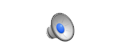 TE : In this document, advice is given to American soldiers who came to England during World War II.American soldiers were told not to be show-offs because they were highly paid in comparison to the British Tommy. They were told to be respectful.They were told that there were many similarities between the USA and Britain.British people are presented as tough and strong people with an unbreakable moral. They are presented as good allies.This document aims to help the soldiers better understand the English culture and to consider the British as allies.TIME TO FILL IN TITLE PAGE : Gis and British girlsExplain tache finale : role playCOMP E overpaid, oversexed, overhereAnticipation titres+photosHw : read the text and do worksheetCOMP ORALE : worksheetDescription en voix passive (met en première place l'objet de l'action. Elle est construite avec Be conjugué suivi du participe passé du verbe.)TE : In this document, advice is given to American soldiers who came to England during World War II.American soldiers were told not to be show-offs because they were highly paid in comparison to the British Tommy. They were told to be respectful.They were told that there were many similarities between the USA and Britain.British people are presented as tough and strong people with an unbreakable moral. They are presented as good allies.This document aims to help the soldiers better understand the English culture and to consider the British as allies.TIME TO FILL IN TITLE PAGE : Gis and British girlsExplain tache finale : role playCOMP E overpaid, oversexed, overhereAnticipation titres+photosHw : read the text and do worksheetCOMP ORALE : worksheetDescription en voix passive (met en première place l'objet de l'action. Elle est construite avec Be conjugué suivi du participe passé du verbe.)TE : In this document, advice is given to American soldiers who came to England during World War II.American soldiers were told not to be show-offs because they were highly paid in comparison to the British Tommy. They were told to be respectful.They were told that there were many similarities between the USA and Britain.British people are presented as tough and strong people with an unbreakable moral. They are presented as good allies.This document aims to help the soldiers better understand the English culture and to consider the British as allies.TIME TO FILL IN TITLE PAGE : Gis and British girlsExplain tache finale : role playCOMP E overpaid, oversexed, overhereAnticipation titres+photosHw : read the text and do worksheetCOMP ORALE : worksheetDescription en voix passive (met en première place l'objet de l'action. Elle est construite avec Be conjugué suivi du participe passé du verbe.)TE : In this document, advice is given to American soldiers who came to England during World War II.American soldiers were told not to be show-offs because they were highly paid in comparison to the British Tommy. They were told to be respectful.They were told that there were many similarities between the USA and Britain.British people are presented as tough and strong people with an unbreakable moral. They are presented as good allies.This document aims to help the soldiers better understand the English culture and to consider the British as allies.TIME TO FILL IN TITLE PAGE : Gis and British girlsExplain tache finale : role playCOMP E overpaid, oversexed, overhereAnticipation titres+photosHw : read the text and do worksheetCOMP ORALE : worksheetDescription en voix passive (met en première place l'objet de l'action. Elle est construite avec Be conjugué suivi du participe passé du verbe.)TE : In this document, advice is given to American soldiers who came to England during World War II.American soldiers were told not to be show-offs because they were highly paid in comparison to the British Tommy. They were told to be respectful.They were told that there were many similarities between the USA and Britain.British people are presented as tough and strong people with an unbreakable moral. They are presented as good allies.This document aims to help the soldiers better understand the English culture and to consider the British as allies.TIME TO FILL IN TITLE PAGE : Gis and British girlsExplain tache finale : role playCOMP E overpaid, oversexed, overhereAnticipation titres+photosHw : read the text and do worksheetCOMP ORALE : worksheetDescription en voix passive (met en première place l'objet de l'action. Elle est construite avec Be conjugué suivi du participe passé du verbe.)TE : In this document, advice is given to American soldiers who came to England during World War II.American soldiers were told not to be show-offs because they were highly paid in comparison to the British Tommy. They were told to be respectful.They were told that there were many similarities between the USA and Britain.British people are presented as tough and strong people with an unbreakable moral. They are presented as good allies.This document aims to help the soldiers better understand the English culture and to consider the British as allies.TIME TO FILL IN TITLE PAGE : Gis and British girlsExplain tache finale : role playCOMP E overpaid, oversexed, overhereAnticipation titres+photosHw : read the text and do worksheetCOMP ORALE : worksheetDescription en voix passive (met en première place l'objet de l'action. Elle est construite avec Be conjugué suivi du participe passé du verbe.)TE : In this document, advice is given to American soldiers who came to England during World War II.American soldiers were told not to be show-offs because they were highly paid in comparison to the British Tommy. They were told to be respectful.They were told that there were many similarities between the USA and Britain.British people are presented as tough and strong people with an unbreakable moral. They are presented as good allies.This document aims to help the soldiers better understand the English culture and to consider the British as allies.TIME TO FILL IN TITLE PAGE : Gis and British girlsExplain tache finale : role playCOMP E overpaid, oversexed, overhereAnticipation titres+photosHw : read the text and do worksheet5COMP E overpaid, oversexed, overhereTE : en classeWhat advice could we give Gis if we met them ?COMP E overpaid, oversexed, overhereTE : en classeWhat advice could we give Gis if we met them ?COMP E overpaid, oversexed, overhereTE : en classeWhat advice could we give Gis if we met them ?COMP E overpaid, oversexed, overhereTE : en classeWhat advice could we give Gis if we met them ?COMP E overpaid, oversexed, overhereTE : en classeWhat advice could we give Gis if we met them ?COMP E overpaid, oversexed, overhereTE : en classeWhat advice could we give Gis if we met them ?COMP E overpaid, oversexed, overhereTE : en classeWhat advice could we give Gis if we met them ?6Entrainement role playRévision de l’utilisation des modaux : what should you do ? What’s your advice ? what do you advice me to do ?you should  / you must / you ought to... you have to ...you might .. you could... you need to … you wouldshow ‘advice slideshow’ on OHP about issues to do with the black out/ rationing/ position of women students orally give adviceexample : if you want to help your country/defeat the ennemy/save energy/ save food… you should not waste it/ you must join the WLA/ ….TE :If your friends were told they should(n’t) …. Would they ?If your sister was advised she ought (not) to …. Would she ?Homework : hand out role play cards (différencié : donner le groupe pour les moins habiles (Lola, Loise, Nathan, Benoit, Louis, Emma), qu’ils puissent préparer ensemble pour anticiper les interactions) start thinking of what to say + revise all the info / vocab / sentence building tools from your lessons. To be performed next week ! prepare individuallyEntrainement role playRévision de l’utilisation des modaux : what should you do ? What’s your advice ? what do you advice me to do ?you should  / you must / you ought to... you have to ...you might .. you could... you need to … you wouldshow ‘advice slideshow’ on OHP about issues to do with the black out/ rationing/ position of women students orally give adviceexample : if you want to help your country/defeat the ennemy/save energy/ save food… you should not waste it/ you must join the WLA/ ….TE :If your friends were told they should(n’t) …. Would they ?If your sister was advised she ought (not) to …. Would she ?Homework : hand out role play cards (différencié : donner le groupe pour les moins habiles (Lola, Loise, Nathan, Benoit, Louis, Emma), qu’ils puissent préparer ensemble pour anticiper les interactions) start thinking of what to say + revise all the info / vocab / sentence building tools from your lessons. To be performed next week ! prepare individuallyEntrainement role playRévision de l’utilisation des modaux : what should you do ? What’s your advice ? what do you advice me to do ?you should  / you must / you ought to... you have to ...you might .. you could... you need to … you wouldshow ‘advice slideshow’ on OHP about issues to do with the black out/ rationing/ position of women students orally give adviceexample : if you want to help your country/defeat the ennemy/save energy/ save food… you should not waste it/ you must join the WLA/ ….TE :If your friends were told they should(n’t) …. Would they ?If your sister was advised she ought (not) to …. Would she ?Homework : hand out role play cards (différencié : donner le groupe pour les moins habiles (Lola, Loise, Nathan, Benoit, Louis, Emma), qu’ils puissent préparer ensemble pour anticiper les interactions) start thinking of what to say + revise all the info / vocab / sentence building tools from your lessons. To be performed next week ! prepare individuallyEntrainement role playRévision de l’utilisation des modaux : what should you do ? What’s your advice ? what do you advice me to do ?you should  / you must / you ought to... you have to ...you might .. you could... you need to … you wouldshow ‘advice slideshow’ on OHP about issues to do with the black out/ rationing/ position of women students orally give adviceexample : if you want to help your country/defeat the ennemy/save energy/ save food… you should not waste it/ you must join the WLA/ ….TE :If your friends were told they should(n’t) …. Would they ?If your sister was advised she ought (not) to …. Would she ?Homework : hand out role play cards (différencié : donner le groupe pour les moins habiles (Lola, Loise, Nathan, Benoit, Louis, Emma), qu’ils puissent préparer ensemble pour anticiper les interactions) start thinking of what to say + revise all the info / vocab / sentence building tools from your lessons. To be performed next week ! prepare individuallyEntrainement role playRévision de l’utilisation des modaux : what should you do ? What’s your advice ? what do you advice me to do ?you should  / you must / you ought to... you have to ...you might .. you could... you need to … you wouldshow ‘advice slideshow’ on OHP about issues to do with the black out/ rationing/ position of women students orally give adviceexample : if you want to help your country/defeat the ennemy/save energy/ save food… you should not waste it/ you must join the WLA/ ….TE :If your friends were told they should(n’t) …. Would they ?If your sister was advised she ought (not) to …. Would she ?Homework : hand out role play cards (différencié : donner le groupe pour les moins habiles (Lola, Loise, Nathan, Benoit, Louis, Emma), qu’ils puissent préparer ensemble pour anticiper les interactions) start thinking of what to say + revise all the info / vocab / sentence building tools from your lessons. To be performed next week ! prepare individuallyEntrainement role playRévision de l’utilisation des modaux : what should you do ? What’s your advice ? what do you advice me to do ?you should  / you must / you ought to... you have to ...you might .. you could... you need to … you wouldshow ‘advice slideshow’ on OHP about issues to do with the black out/ rationing/ position of women students orally give adviceexample : if you want to help your country/defeat the ennemy/save energy/ save food… you should not waste it/ you must join the WLA/ ….TE :If your friends were told they should(n’t) …. Would they ?If your sister was advised she ought (not) to …. Would she ?Homework : hand out role play cards (différencié : donner le groupe pour les moins habiles (Lola, Loise, Nathan, Benoit, Louis, Emma), qu’ils puissent préparer ensemble pour anticiper les interactions) start thinking of what to say + revise all the info / vocab / sentence building tools from your lessons. To be performed next week ! prepare individuallyEntrainement role playRévision de l’utilisation des modaux : what should you do ? What’s your advice ? what do you advice me to do ?you should  / you must / you ought to... you have to ...you might .. you could... you need to … you wouldshow ‘advice slideshow’ on OHP about issues to do with the black out/ rationing/ position of women students orally give adviceexample : if you want to help your country/defeat the ennemy/save energy/ save food… you should not waste it/ you must join the WLA/ ….TE :If your friends were told they should(n’t) …. Would they ?If your sister was advised she ought (not) to …. Would she ?Homework : hand out role play cards (différencié : donner le groupe pour les moins habiles (Lola, Loise, Nathan, Benoit, Louis, Emma), qu’ils puissent préparer ensemble pour anticiper les interactions) start thinking of what to say + revise all the info / vocab / sentence building tools from your lessons. To be performed next week ! prepare individually7Test intermédiaire (you can use your copybook and a dictionary)Describe and analyse one of the poster of your choiceTest intermédiaire (you can use your copybook and a dictionary)Describe and analyse one of the poster of your choiceTest intermédiaire (you can use your copybook and a dictionary)Describe and analyse one of the poster of your choiceTest intermédiaire (you can use your copybook and a dictionary)Describe and analyse one of the poster of your choiceTest intermédiaire (you can use your copybook and a dictionary)Describe and analyse one of the poster of your choiceTest intermédiaire (you can use your copybook and a dictionary)Describe and analyse one of the poster of your choiceTest intermédiaire (you can use your copybook and a dictionary)Describe and analyse one of the poster of your choice8Correction 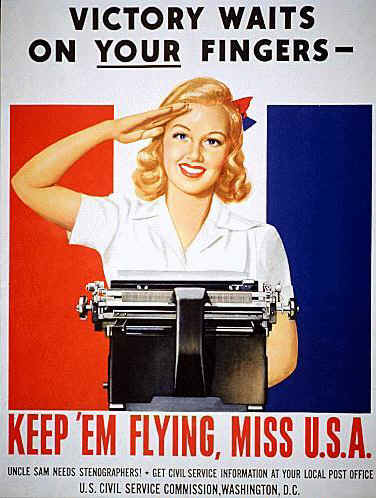 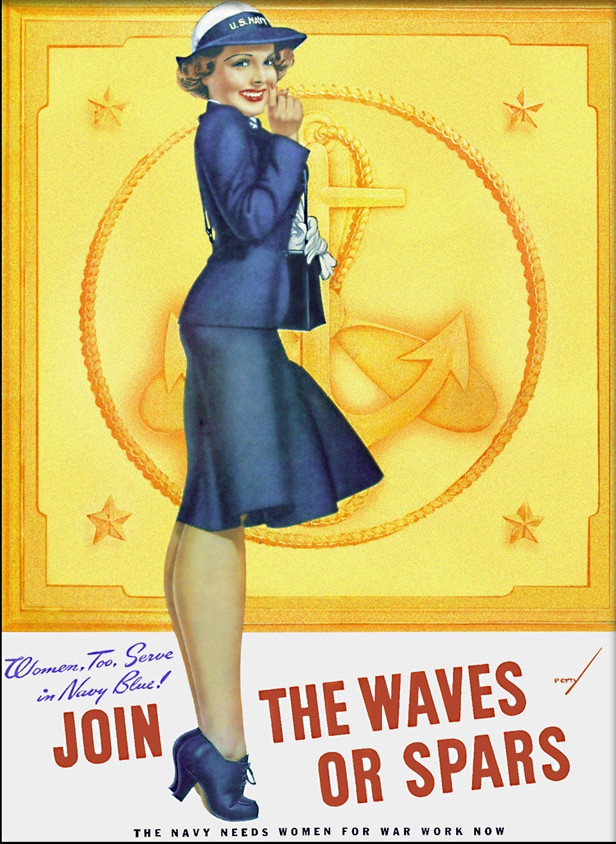 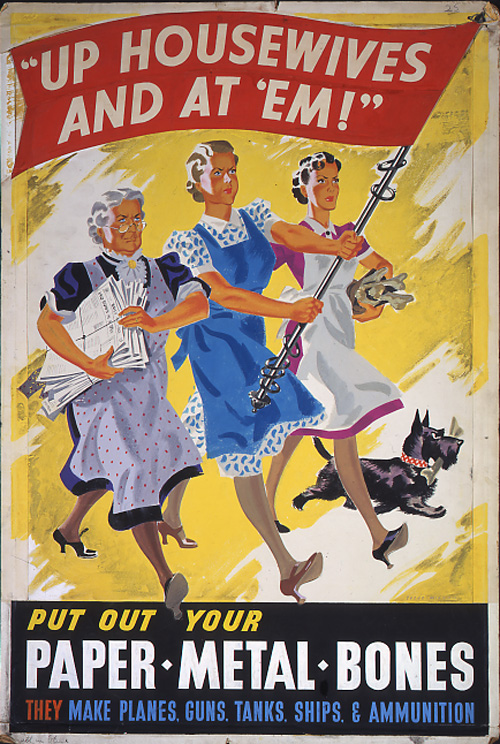 Correction Correction Correction Correction Correction Correction 9TACHE FINALE Roleplays DRIED EGGSShopkeeper:  OLIVE SMITH (single, 28 years old)GI#1 NAME: TOM GREEVES (20, from NEW YORK CITY, peacetime job: greengrocer)GI#2 NAME: LUKE TREGASKIS (31, LOS ANGELES, professional baseball player)WOMEN'S LAND ARMYBRITISH GIRL #1 NAME:  MARY ALDERMAN (single, 22 years old)BRITISH GIRL #2 NAME: HELEN ATWOOD (single, 21 years old)GI NAME : ANTHONY ABRUZZO (single, 25 years old, from Little Italy in New York City)BLACKOUT PAINT (+ able)BRITISH GIRL NAME: MAUREEN PHILLIPS (19 years old) GI NAME: GREG MACKENZIE  (20 years old, from Chicago, ILLINOIS)GAS MASK PRESENT(+ able)SHOPKEEPER: MAUD STEVENS (35 years old)GI NAME: LEROY BROWN (22 years old, from DENVER, Colorado)GIRL NAME: DOROTHY O’CONNOR (24, work as a secretary. Lives alone.) Note prof/15Note élèves/5TACHE FINALE Roleplays DRIED EGGSShopkeeper:  OLIVE SMITH (single, 28 years old)GI#1 NAME: TOM GREEVES (20, from NEW YORK CITY, peacetime job: greengrocer)GI#2 NAME: LUKE TREGASKIS (31, LOS ANGELES, professional baseball player)WOMEN'S LAND ARMYBRITISH GIRL #1 NAME:  MARY ALDERMAN (single, 22 years old)BRITISH GIRL #2 NAME: HELEN ATWOOD (single, 21 years old)GI NAME : ANTHONY ABRUZZO (single, 25 years old, from Little Italy in New York City)BLACKOUT PAINT (+ able)BRITISH GIRL NAME: MAUREEN PHILLIPS (19 years old) GI NAME: GREG MACKENZIE  (20 years old, from Chicago, ILLINOIS)GAS MASK PRESENT(+ able)SHOPKEEPER: MAUD STEVENS (35 years old)GI NAME: LEROY BROWN (22 years old, from DENVER, Colorado)GIRL NAME: DOROTHY O’CONNOR (24, work as a secretary. Lives alone.) Note prof/15Note élèves/5TACHE FINALE Roleplays DRIED EGGSShopkeeper:  OLIVE SMITH (single, 28 years old)GI#1 NAME: TOM GREEVES (20, from NEW YORK CITY, peacetime job: greengrocer)GI#2 NAME: LUKE TREGASKIS (31, LOS ANGELES, professional baseball player)WOMEN'S LAND ARMYBRITISH GIRL #1 NAME:  MARY ALDERMAN (single, 22 years old)BRITISH GIRL #2 NAME: HELEN ATWOOD (single, 21 years old)GI NAME : ANTHONY ABRUZZO (single, 25 years old, from Little Italy in New York City)BLACKOUT PAINT (+ able)BRITISH GIRL NAME: MAUREEN PHILLIPS (19 years old) GI NAME: GREG MACKENZIE  (20 years old, from Chicago, ILLINOIS)GAS MASK PRESENT(+ able)SHOPKEEPER: MAUD STEVENS (35 years old)GI NAME: LEROY BROWN (22 years old, from DENVER, Colorado)GIRL NAME: DOROTHY O’CONNOR (24, work as a secretary. Lives alone.) Note prof/15Note élèves/5TACHE FINALE Roleplays DRIED EGGSShopkeeper:  OLIVE SMITH (single, 28 years old)GI#1 NAME: TOM GREEVES (20, from NEW YORK CITY, peacetime job: greengrocer)GI#2 NAME: LUKE TREGASKIS (31, LOS ANGELES, professional baseball player)WOMEN'S LAND ARMYBRITISH GIRL #1 NAME:  MARY ALDERMAN (single, 22 years old)BRITISH GIRL #2 NAME: HELEN ATWOOD (single, 21 years old)GI NAME : ANTHONY ABRUZZO (single, 25 years old, from Little Italy in New York City)BLACKOUT PAINT (+ able)BRITISH GIRL NAME: MAUREEN PHILLIPS (19 years old) GI NAME: GREG MACKENZIE  (20 years old, from Chicago, ILLINOIS)GAS MASK PRESENT(+ able)SHOPKEEPER: MAUD STEVENS (35 years old)GI NAME: LEROY BROWN (22 years old, from DENVER, Colorado)GIRL NAME: DOROTHY O’CONNOR (24, work as a secretary. Lives alone.) Note prof/15Note élèves/5TACHE FINALE Roleplays DRIED EGGSShopkeeper:  OLIVE SMITH (single, 28 years old)GI#1 NAME: TOM GREEVES (20, from NEW YORK CITY, peacetime job: greengrocer)GI#2 NAME: LUKE TREGASKIS (31, LOS ANGELES, professional baseball player)WOMEN'S LAND ARMYBRITISH GIRL #1 NAME:  MARY ALDERMAN (single, 22 years old)BRITISH GIRL #2 NAME: HELEN ATWOOD (single, 21 years old)GI NAME : ANTHONY ABRUZZO (single, 25 years old, from Little Italy in New York City)BLACKOUT PAINT (+ able)BRITISH GIRL NAME: MAUREEN PHILLIPS (19 years old) GI NAME: GREG MACKENZIE  (20 years old, from Chicago, ILLINOIS)GAS MASK PRESENT(+ able)SHOPKEEPER: MAUD STEVENS (35 years old)GI NAME: LEROY BROWN (22 years old, from DENVER, Colorado)GIRL NAME: DOROTHY O’CONNOR (24, work as a secretary. Lives alone.) Note prof/15Note élèves/5TACHE FINALE Roleplays DRIED EGGSShopkeeper:  OLIVE SMITH (single, 28 years old)GI#1 NAME: TOM GREEVES (20, from NEW YORK CITY, peacetime job: greengrocer)GI#2 NAME: LUKE TREGASKIS (31, LOS ANGELES, professional baseball player)WOMEN'S LAND ARMYBRITISH GIRL #1 NAME:  MARY ALDERMAN (single, 22 years old)BRITISH GIRL #2 NAME: HELEN ATWOOD (single, 21 years old)GI NAME : ANTHONY ABRUZZO (single, 25 years old, from Little Italy in New York City)BLACKOUT PAINT (+ able)BRITISH GIRL NAME: MAUREEN PHILLIPS (19 years old) GI NAME: GREG MACKENZIE  (20 years old, from Chicago, ILLINOIS)GAS MASK PRESENT(+ able)SHOPKEEPER: MAUD STEVENS (35 years old)GI NAME: LEROY BROWN (22 years old, from DENVER, Colorado)GIRL NAME: DOROTHY O’CONNOR (24, work as a secretary. Lives alone.) Note prof/15Note élèves/5TACHE FINALE Roleplays DRIED EGGSShopkeeper:  OLIVE SMITH (single, 28 years old)GI#1 NAME: TOM GREEVES (20, from NEW YORK CITY, peacetime job: greengrocer)GI#2 NAME: LUKE TREGASKIS (31, LOS ANGELES, professional baseball player)WOMEN'S LAND ARMYBRITISH GIRL #1 NAME:  MARY ALDERMAN (single, 22 years old)BRITISH GIRL #2 NAME: HELEN ATWOOD (single, 21 years old)GI NAME : ANTHONY ABRUZZO (single, 25 years old, from Little Italy in New York City)BLACKOUT PAINT (+ able)BRITISH GIRL NAME: MAUREEN PHILLIPS (19 years old) GI NAME: GREG MACKENZIE  (20 years old, from Chicago, ILLINOIS)GAS MASK PRESENT(+ able)SHOPKEEPER: MAUD STEVENS (35 years old)GI NAME: LEROY BROWN (22 years old, from DENVER, Colorado)GIRL NAME: DOROTHY O’CONNOR (24, work as a secretary. Lives alone.) Note prof/15Note élèves/5